https://www.facebook.com/557845927899841/posts/1215551465462614/?sfnsn=mo&d=n&vh=eفقط معًا ، إذا كان كل واحد منا يفكر في الآخر - سنستطيع العودة إلى الروتين المعروف والمحبوب.
#روتيننا_بين_يديك* معا نبني جسور الصحة لحياة افضل *لمشاهدة الفيديو اضغط على https://www.facebook.com/health.gov.il.arabic/videos/934849610332197/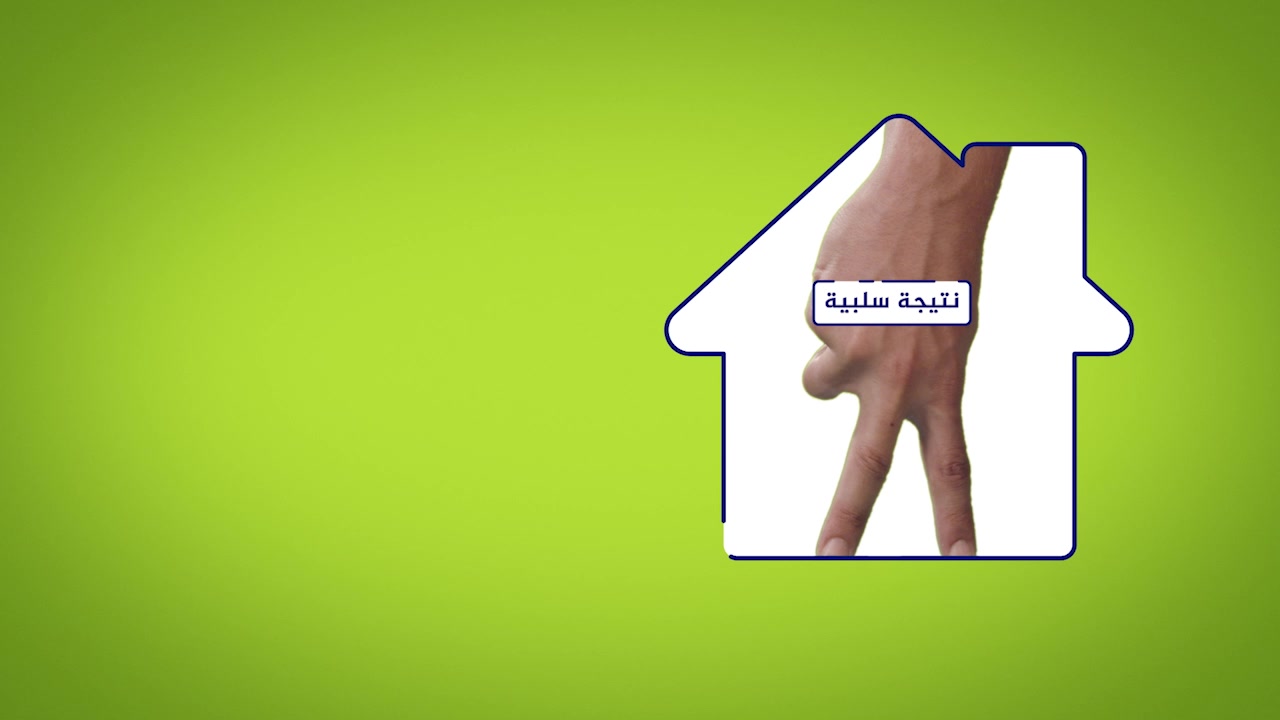 תחתית הטופס